Přihláška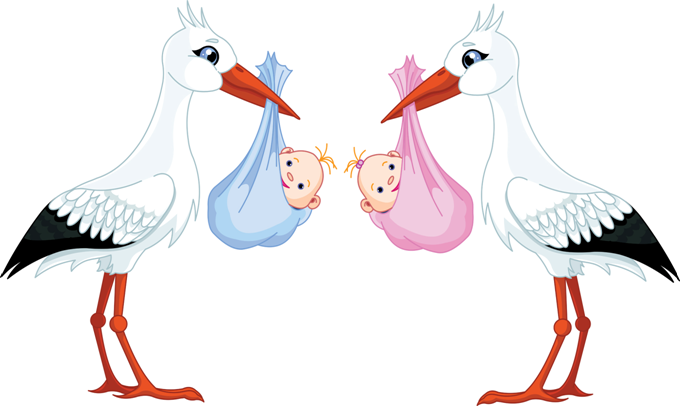 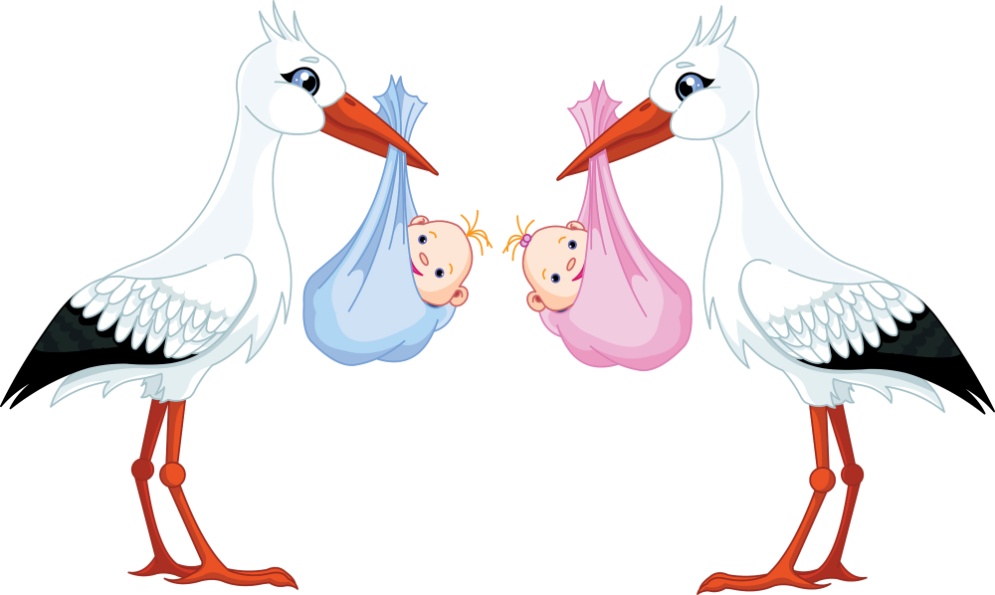 na „Vítání občánků“ 
dětí narozených v roce
2022/2023Jméno a příjmení dítěte:	...........................................................................................Datum narození:		...........................................................................................Adresa trvalého pobytu:	...........................................................................................Jméno a příjmení matky	...........................................................................................Jméno a příjmení otce		...........................................................................................Doručovací adresa:		...........................................................................................Kontakt (telefon, e-mail)	...........................................................................................Vyplněnou přihlášku můžete doručit do 23.05.2022:osobně na podatelnu MěÚ Volaryzasláním e-mailem na adresu podatelna@mestovolary.cz zasláním do datové schránky IDDS kxrj2k8poštou na adresu Městský úřad Volary, Náměstí 25, 384 51 VolaryPozvánka na „Vítání občánků“ Vám bude s předstihem zaslána na výše uvedený kontakt.V souladu se zákonem č. 110/20219 Sb., o zpracování osobních údajů, podpisem přihlášky souhlasíte s využitím uvedených osobních údajů pro organizační zajištění „Vítání občánků“, zveřejněním fotografií a dále s uvedením v kabelové televizi JVP.Datum: ...................................			Podpis zákonného zástupce: .......................................